ANTEPROJETO DE LEI 2019APL 241/2019 - Anteprojeto de Lei 
Ementa: ALTERA A LEI Nº 7.337 DE 16 DE OUTUBRO DE 2006 QUE “DISPÕE SOBRE A CONCESSÃO DO CARTÃO MUNICIPAL DE TRANSPORTE, E DO VALE SAÚDE NO TRANSPORTE COLETIVO URBANO E DÁ OUTRAS PROVIDÊNCIAS”.Apresentação: 25 de Abril de 2019 Protocolo: 8590/2019    Data Entrada: 25 de Abril de 2019 APL 245/2019 - Anteprojeto de Lei 
Ementa: “AUTORIZA O PODER EXECUTIVO A CELEBRAR CONVÊNIO COM O ESTADO DE MINAS GERAIS, POR MEIO DA SECRETARIA DE SEGURANÇA PÚBLICA PARA IMPLANTAR CÂMERAS DE MONITORAMENTO COM RECONHECIMENTO FÁCIL E DÁ OUTRAS PROVIDÊNCIAS. ”Apresentação: 30 de Abril de 2019 Protocolo: 8711/2019   Data Entrada: 30 de Abril de 2019Autor:  GILSON LIBOREIRO Sete Lagoas, 13 de Maio de 2019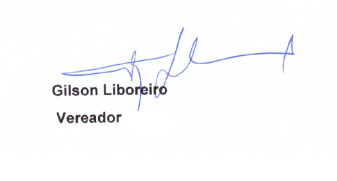 